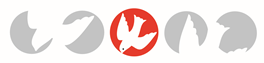 Biskupské gymnázium, církevní základní škola,  mateřská škola a základní umělecká škola Hradec Králové             Orlické nábřeží 356/1, 500 03 Hradec Králové Hradec Králové 27.8.2021 Vážení rodiče, milí studenti a milé studentky, prázdniny končí, a tak se osměluji Vás zase oslovit prostřednictvím tohoto listu a informovat Vás o začátku školního roku. Na stránkách naší školy již najdete nejen rozvrhy pro jednotlivé třídy, ale i aktualizovaný seznam učitelů a další dokumenty, které se týkají chodu školy. Školní rok začne 1.9.2021 v 8:00 hodin, kdy se budou všichni žáci naší školy testovat. (Podrobné informace o testování přikládám níže.) Následně budou třídnické hodiny. Od 10:00 budeme slavit v kostele Panny Marie na Velkém náměstí slavnostní mši svatou k začátku školního roku. Sloužit ji bude sídelní biskup Mons. Jan Vokál a účast na ní bude dobrovolná. Velice se těšíme, že přijdete. Do školy pak žáci přijdou až 2.9. v 8:00 hodin a výuka již bude dále pokračovat podle nových rozvrhů. Během měsíce srpna jsme od ministerstva školství i zdravotnictví dostali řadu různých doporučení a nařízení. Rozhodli jsme se zase používat místo antigenních testů PCR testy, protože mají vyšší vypovídací schopnost, testovaní dostanou elektronicky potvrzení a frekvence testování je menší. V letošním školním roce omezíme stěhování tříd, proto budou využívány pouze některé odborné učebny a výuka bude probíhat převážně v kmenových třídách. Školní klub na gymnáziu začne fungovat až od úterý 7. 9. , izolační místnost bude zřízena v budově Orlovny v ulici Jana Koziny, v níž využíváme také tělocvičnu. Výuka seminářů a volitelných předmětů bude probíhat v plném rozsahu. Žáci a studenti si do školy přinesou ochranu úst, kterou budou povinni nosit ve společných prostorách (chodby, WC, …). Jedná se o zdravotní roušku nebo respirátor (na nižším gymnáziu) a respirátor (na vyšším gymnáziu). Pevně věřím, že tato drobná omezení nebudou mít vliv na výuku a celkový chod naší školy a doufám, že se situace s pandemií v naší zemi nebude zhoršovat.  Opakování učiva z předcházejícího období budeme věnovat jen nezbytný čas k získání zpětné vazby, nebudou již však žádné klasifikované písemky, testování nebo zkoušení zahrnující loňské učivo. Přeji nám všem dobré vykročení do nového roku, hodně sil a energie a těším se na spolupráci s rodiči i studenty.  S přáním všeho dobrého Mgr. Jiří Vojáček, ředitel školy Informace pro nastupující ročníky: Během prvního dne obdržíte Smlouvu mezi školou a zákonnými zástupci a Informovaný souhlas s testováním (obojí posílám v náhledu a pro Vaši informaci již nyní v příloze). Oba tyto dokumenty prosím podepište Vy i Vaši rodiče a následně odevzdejte svým třídním učitelům. Po školní mši svaté odvedou třídní učitelé nové studenty do jídelny a ukážou jim vše potřebné související s chodem jídelny. Třídnické hodiny budou probíhat také ve druhém školním dni.  Informace o testování: Škola je na základě rozhodnutí ministerstva školství povinna provádět testování žáků na přítomnost Covid 19. Testování proběhne 1. a 6. 9. 2021 formou PCR testů ve spolupráci s registrovaným zdravotnickým zařízením MeDiLa spol. s r. o. – www.medila.cz, , které je oprávněno provádět PCR testy na přítomnost Covid 19. PCR testování bude prováděno neinvazivním odběrem z úst. V rámci testování bude každému žákovi vystaveno potvrzení o výsledku testu. Potvrzení bude předáváno elektronicky formou SMS a e-mailem. Testování je možné pouze na základě předchozího souhlasu zletilého žáka nebo zákonného zástupce nezletilého žáka, proto žádáme všechny zákonné zástupce nově nastupujících studentů, aby dali svůj souhlas s testováním.  Testování nepodstupují žáci, kteří splní podmínky stanovené pro bezinfekčnost po očkování (14 dnů po plně dokončeném očkování) nebo po prodělaném onemocnění covid-19 (po dobu 180 dní od prvního pozitivního testu na covid-19), případně žák, který doloží negativní výsledek testu provedeného v odběrovém místě. Takoví žáci (jejich zákonní zástupci) předloží příslušný dokument nejpozději 1. září ráno třídnímu učiteli.  V případě, že se žák (u nezletilých o tom musí rozhodnout zákonný zástupce) z jakéhokoliv důvodu odmítne testovat, nosí po celou dobu stanovenou ochranu dýchacích cest. Tento žák dále nesmí cvičit ve vnitřních prostorech, převléká se s odstupem od ostatních žáků a nesmí použít sprchy, nesmí zpívat.  Při konzumaci potravin a pokrmů včetně nápojů nepoužívá ochranný prostředek dýchacích cest a musí sedět v lavici nebo u stolu, přitom ale dodržuje rozestup od ostatních osob minimálně 1,5 metru. Uvedená opatření budou v platnosti do 10. září. Další opatření: Osoby s příznaky infekčního onemocnění nemohou do školy vstoupit. Pokud jsou příznaky patrné již při příchodu žáka do školy, tak bude tato skutečnost neprodleně oznámena zákonnému zástupci žáka s žádostí o bezodkladné vyzvednutí dítěte. Zletilý žák odchází školy sám. Pokud se příznaky vyskytnou v průběhu přítomnosti žáka ve škole; žák si neprodleně nasadí ochranu dýchacích cest.  Zletilý žák opustí v nejkratším možném čase budovu školy, nezletilý žák je umístěn do izolační místnosti. Škola současně informuje zákonného zástupce nezletilého žáka s ohledem na bezodkladné vyzvednutí žáka ze školy. Zákonný zástupce nezletilého žáka, resp. zletilý žák telefonicky kontaktuje praktického lékaře, který rozhodne o dalším postupu. Žákům s přetrvávajícími příznaky infekčního onemocnění, které jsou projevem chronického onemocnění, včetně alergického onemocnění (rýma, kašel), je umožněn vstup pouze, pokud prokáží, že netrpí infekční nemocí. Tuto skutečnost potvrzuje praktický lékař (pro děti a dorost).   Podle aktuálně platného ochranného opatření Ministerstva zdravotnictví ČR, osoby, které se vracejí ze zemí s vysokým, velmi vysokým nebo extrémním rizikem nákazy a na které se nevztahuje některá ze stanovených výjimek (pro očkované osoby, pro osoby s prodělaným onemocněním covid-19 apod.), jsou po vstupu na území ČR povinny se nejdříve 5. den, resp. 10. den v případě návratu ze zemí extrémního rizika nákazy, nejpozději však 14. den, podrobit RT-PCR testu na stanovení přítomnosti viru SARS-CoV-2, pokud orgán ochrany veřejného zdraví výjimečně nerozhodl jinak. Do doby výsledku RT-PCR testu na stanovení přítomnosti viru SARS-CoV-2 musí uvedené osoby setrvat v samoizolaci.  